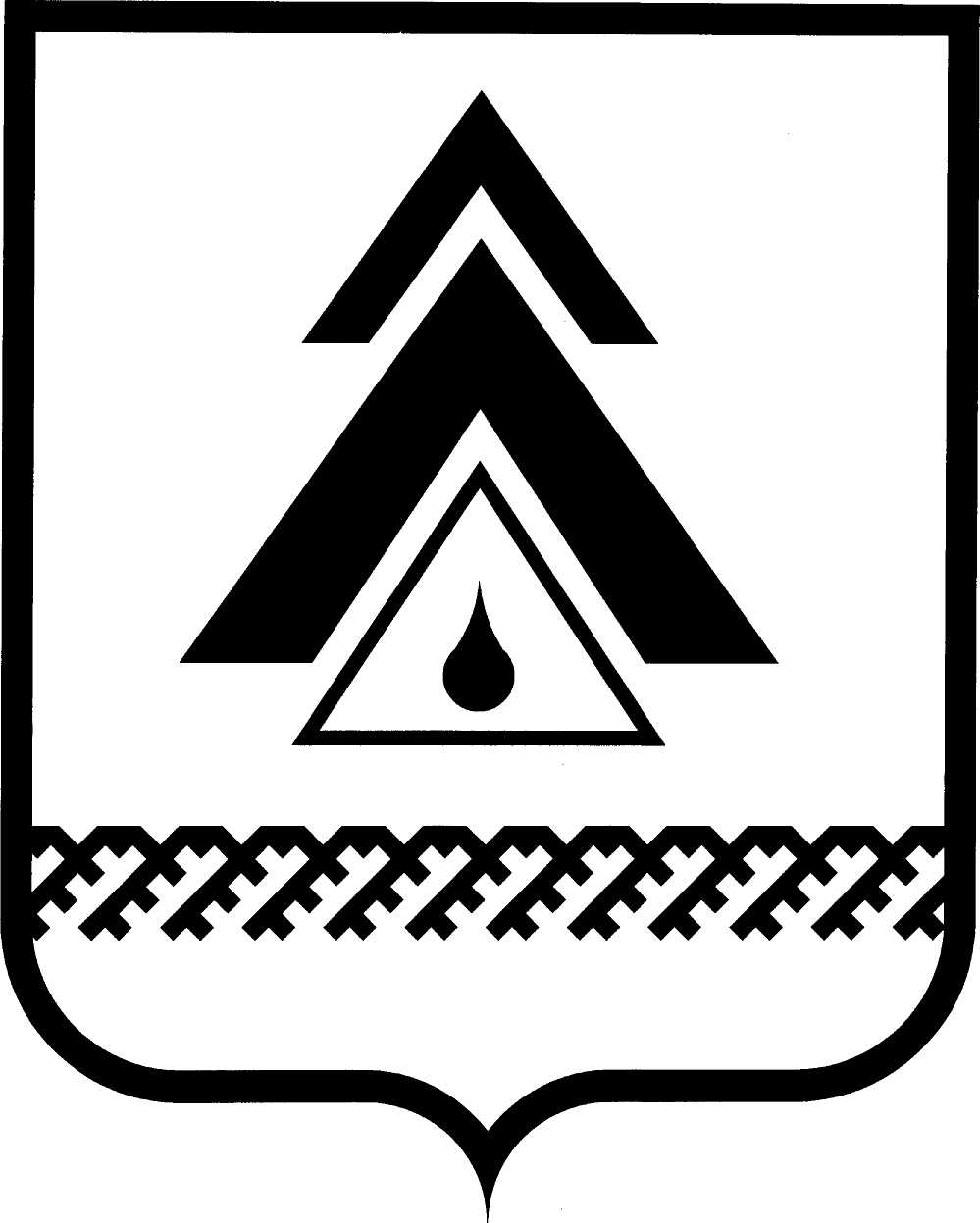 администрация Нижневартовского районаХанты-Мансийского автономного округа – ЮгрыПОСТАНОВЛЕНИЕО внесении изменений в приложение 1 к постановлению администрации района от 28.02.2014 № 357 «О мерах по реализации решения Думы района «О бюджете района на 2014 год                 и на плановый период 2015 и 2016 годов»В целях уточнения плана мероприятий по росту доходов и оптимизации расходов бюджета Нижневартовского района на 2014 год и плановый период 2015 и 2016 годов:1. Внести изменения в приложение 1 к постановлению администрации района от 28.02.2014 № 357 «О мерах по реализации решения Думы района               «О бюджете района на 2014 год и на плановый период 2015 и 2016 годов»,            изложив его в новой редакции, согласно приложению.2. Контроль за выполнением постановления возложить на заместителя главы администрации района по экономике и финансам Т.А. Колокольцеву.Глава администрации района                                                            Б.А. СаломатинПриложение к постановлениюадминистрации районаот 17.07.2014 № 1409План мероприятийпо росту доходов и оптимизации расходов бюджета Нижневартовского района на 2014 годи на плановый период 2015 и 2016 годовот 17.07.2014г. Нижневартовск№ 1409          № п/пНаименование мероприятияПроект нормативногоправового акта или иной документСрокисполненияОтветственныйисполнительЦелевой показательЗначение целевого показателяЗначение целевого показателяЗначение целевого показателяБюджетный эффект, тыс. рублейБюджетный эффект, тыс. рублейБюджетный эффект, тыс. рублей№ п/пНаименование мероприятияПроект нормативногоправового акта или иной документСрокисполненияОтветственныйисполнительЦелевой показатель2014 год2015 год2016 год2014 год2015 год2016 годI. Направления роста доходов бюджета Нижневартовского районаI. Направления роста доходов бюджета Нижневартовского районаI. Направления роста доходов бюджета Нижневартовского районаI. Направления роста доходов бюджета Нижневартовского районаI. Направления роста доходов бюджета Нижневартовского районаI. Направления роста доходов бюджета Нижневартовского районаI. Направления роста доходов бюджета Нижневартовского районаI. Направления роста доходов бюджета Нижневартовского районаI. Направления роста доходов бюджета Нижневартовского районаI. Направления роста доходов бюджета Нижневартовского районаI. Направления роста доходов бюджета Нижневартовского районаI. Направления роста доходов бюджета Нижневартовского района1.1.Провести мониторинг действующих ставок по земельному налогу и налогу на имущество физических лиц, рассмотреть возможность их увеличенияпредложения главе администрации районадо 01.06.2014департамент финансов администрации района;муниципальное казенное учреждение Нижневартовского района «Управление имущественными и земельными ресурсами» (далее – МКУ «Управление имущественными и земельными ресурсами»)увеличение налоговых ставок1.2.Провести мониторинг величины корректирующего коэффициента К2, применяемого при исчислении единого налога на вмененный доходпредложения главе администрации районадо 01.06.2014комитет экономики администрации районаувеличение коэффициента К2, применяемого для расчета налога на вмененный доход, учитывающий площадь торгового зала, %4,64,60335,0366,01.3.Внести изменения в перечень муниципального имущества, предназначенного к приватизации в 2014 году и плановом периоде 2015−2016 годовпроект решения Думы района                «О внесении      изменений в решение Думы района от 03.12.2013 № 426 «Об утверждении прогнозного плана приватизации имущества муниципального образования Нижневартовский район на 2014 год»по мере внесения изменений в перечень приватизируемого имуществаМКУ «Управление имущественными и земельными ресурсами»;служба муниципальной собственности администрации районаотношение стоимости имущества, планируемого к внесению в Перечень, к стоимости имущества, фактически включенного в Перечень, %24,071 000,0по мере внесения изменений в перечень приватизируемого имуществапо мере внесения изменений в перечень приватизируемого имущества1.4.Провести мониторинг ставок по сдаваемому в аренду имуществу района, в том числе земельным участкам, рассмотреть возможность приблизить их к рыночным, а также рассмотреть возможность внесения изменения в порядок, предусматривая условия получения доходов от предоставления имущества в субарендупредложения главе администрации районадо 01.06.2014МКУ «Управление имущественными и земельными ресурсами»отношение  дополнительной суммы арендной платы, планируемой к получению в результате пересмотра ставок,  к годовой  сумме арендной платы за сдаваемое имущество, %не менее 1,0не менее 1,0не менее 1,01.5.Провести мониторинг и дать предложения о возможности увеличения размера коэффициента переходного периода в отношении земельных участков, государственная собственность на которые не разграниченапредложения главе администрации районадо 01.06.2014МКУ «Управление имущественными и земельными ресурсами»увеличение размера коэффициента переходного периода в отношении земельных участков, государственная собственность на которые не разграничена, %1.6.Рассмотреть возможность перечисления в бюджет района части прибыли муниципальных унитарных предприятий, остающейся в распоряжении предприятий после уплаты налогов и иных обязательных платежей, уменьшенной на сумму расходов на реализацию мероприятий по развитию предприятий, в размере, не менее 25 процентовпредложения главе администрации районадо 01.06.2014МКУ «Управление имущественными и земельными ресурсами»;служба муниципальной собственности администрации районаотношение дополнительно поступивших в бюджет доходов в виде части прибыли муниципальных унитарных предприятий, остающейся в распоряжении предприятий после уплаты налогов и иных обязательных платежей, уменьшенной на сумму расходов на реализацию мероприятий по развитию предприятий,  к плановому показателю доходов в виде части прибыли государственных унитарных предприятий, утвержденному решением о бюджете района на соответствующий год, %1.7.Рассмотреть возможность направления акционерными обществами, акции которых находятся в муниципальной собственности района, дивидендов не менее 25 процентов, а начиная с 2016 года (в части дивидендов по итогам предыдущего года) − не менее 35%предложения Главе администрации районадо 01.06.2014МКУ «Управление имущественными и земельными ресурсами»;служба муниципальной собственности администрации районаотношение дополнительно поступивших в бюджет доходов в виде дивидендов акционерных обществ к плановому показателю по доходам в виде дивидендов акционерных обществ, утвержденному решением о бюджете района на соответствующий год, %1.8.Мобилизация дополнительных доходов в бюджет районапротокол заседания комиссии по мобилизации дополнительных доходов в бюджет районане реже одного раза в кварталдепартамент финансов администрации районаотношение суммы сокращения задолженности по налогам в отчетном году к предыдущему году, %не менее 1,0%не менее 1,0%не менее 1,0%12 700,013 000,014 000,0II. Направления оптимизации расходов бюджета Нижневартовского районаII. Направления оптимизации расходов бюджета Нижневартовского районаII. Направления оптимизации расходов бюджета Нижневартовского районаII. Направления оптимизации расходов бюджета Нижневартовского районаII. Направления оптимизации расходов бюджета Нижневартовского районаII. Направления оптимизации расходов бюджета Нижневартовского районаII. Направления оптимизации расходов бюджета Нижневартовского районаII. Направления оптимизации расходов бюджета Нижневартовского районаII. Направления оптимизации расходов бюджета Нижневартовского районаII. Направления оптимизации расходов бюджета Нижневартовского районаII. Направления оптимизации расходов бюджета Нижневартовского районаII. Направления оптимизации расходов бюджета Нижневартовского района2.1.Обеспечить с 2014 года систематизацию норм действующих нормативных правовых актов Нижневартовского района в сфере социальной поддержки отдельных категорий граждан, учитывающих адресный подход. Сократить бюджетные ассигнования бюджета района на оказание единовременной материальной помощи гражданам, оказавшимся в трудной, экстремальной жизненной ситуации либо в чрезвычайной ситуациипроект постановления администрации района                  «О внесении изменений в постановление администрации района        от 02.12.2013               № 2560 «Об утверждении муниципальной программы «Социальная поддержка жителей Нижневартовского района на 2014−2016 годы »до 31.12.2014 управление по вопросам социальной сферы администрации районауменьшение количества граждан района, получивших единовременную материальную помощь в связи с трудной, экстремальной жизненной ситуацией либо чрезвычайной ситуации, (чел.)505050741,7741,7741,72.2.Внесение изменений в целевые показатели муниципальных планов мероприятий («дорожных карт»)   повышения эффективности и качества услуг в отраслях социальной сферы по результатам согласования с исполнительными органами государственной власти автономного округапроекты постановлений администрации района: «О внесении изменений в постановление администрации района от 14.04.2013 № 671 «О плане мероприятий («дорожной карте») «Изменения в отраслях социальной сферы, направленные на повышение эффективности сферы образования в Нижневартовском районе»;«О внесении изменений в постановление администрации района от 19.07.2013 № 1526 «О плане мероприятий («дорожной карте») «Изменения в отраслях социальной сферы, направленные на повышение эффективности сферы культуры в Нижневартовском районе»в сроки, установленные исполнительными органами государственной власти автономного округауправление образования и молодежной политики администрации района; управление культуры администрации района;отдел по физической культуре и спорту администрации районасоотношение заработной платы педагогических работников муниципальных образовательных  организаций к заработной плате в зависимости от уровня образования, %:2.2.Внесение изменений в целевые показатели муниципальных планов мероприятий («дорожных карт»)   повышения эффективности и качества услуг в отраслях социальной сферы по результатам согласования с исполнительными органами государственной власти автономного округапроекты постановлений администрации района: «О внесении изменений в постановление администрации района от 14.04.2013 № 671 «О плане мероприятий («дорожной карте») «Изменения в отраслях социальной сферы, направленные на повышение эффективности сферы образования в Нижневартовском районе»;«О внесении изменений в постановление администрации района от 19.07.2013 № 1526 «О плане мероприятий («дорожной карте») «Изменения в отраслях социальной сферы, направленные на повышение эффективности сферы культуры в Нижневартовском районе»в сроки, установленные исполнительными органами государственной власти автономного округауправление образования и молодежной политики администрации района; управление культуры администрации района;отдел по физической культуре и спорту администрации районадошкольное образование (к средней заработной плате в общем образовании)100,0100,0100,02.2.Внесение изменений в целевые показатели муниципальных планов мероприятий («дорожных карт»)   повышения эффективности и качества услуг в отраслях социальной сферы по результатам согласования с исполнительными органами государственной власти автономного округапроекты постановлений администрации района: «О внесении изменений в постановление администрации района от 14.04.2013 № 671 «О плане мероприятий («дорожной карте») «Изменения в отраслях социальной сферы, направленные на повышение эффективности сферы образования в Нижневартовском районе»;«О внесении изменений в постановление администрации района от 19.07.2013 № 1526 «О плане мероприятий («дорожной карте») «Изменения в отраслях социальной сферы, направленные на повышение эффективности сферы культуры в Нижневартовском районе»в сроки, установленные исполнительными органами государственной власти автономного округауправление образования и молодежной политики администрации района; управление культуры администрации района;отдел по физической культуре и спорту администрации районаобщее образование (к средней заработной плате в регионе)100,0100,0100,02.2.Внесение изменений в целевые показатели муниципальных планов мероприятий («дорожных карт»)   повышения эффективности и качества услуг в отраслях социальной сферы по результатам согласования с исполнительными органами государственной власти автономного округапроекты постановлений администрации района: «О внесении изменений в постановление администрации района от 14.04.2013 № 671 «О плане мероприятий («дорожной карте») «Изменения в отраслях социальной сферы, направленные на повышение эффективности сферы образования в Нижневартовском районе»;«О внесении изменений в постановление администрации района от 19.07.2013 № 1526 «О плане мероприятий («дорожной карте») «Изменения в отраслях социальной сферы, направленные на повышение эффективности сферы культуры в Нижневартовском районе»в сроки, установленные исполнительными органами государственной власти автономного округауправление образования и молодежной политики администрации района; управление культуры администрации района;отдел по физической культуре и спорту администрации районадополнительное образование детей (к средней заработной плате учителей в регионе)80,085,090,02.2.Внесение изменений в целевые показатели муниципальных планов мероприятий («дорожных карт»)   повышения эффективности и качества услуг в отраслях социальной сферы по результатам согласования с исполнительными органами государственной власти автономного округапроекты постановлений администрации района: «О внесении изменений в постановление администрации района от 14.04.2013 № 671 «О плане мероприятий («дорожной карте») «Изменения в отраслях социальной сферы, направленные на повышение эффективности сферы образования в Нижневартовском районе»;«О внесении изменений в постановление администрации района от 19.07.2013 № 1526 «О плане мероприятий («дорожной карте») «Изменения в отраслях социальной сферы, направленные на повышение эффективности сферы культуры в Нижневартовском районе»в сроки, установленные исполнительными органами государственной власти автономного округауправление образования и молодежной политики администрации района; управление культуры администрации района;отдел по физической культуре и спорту администрации районасоотношение средней заработной платы работников муниципальных учреждений культуры и средней заработной платы в Ханты-Мансийском автономном округе – Югре в 2014−2016 годах, %63,772,080,02 790,04 251,06 465,02.3.Расширить перечень и объемы платных услуг, оказываемых бюджетными и автономными учреждениями Нижневартовского района в соответствии с их Уставамивнесение изменений в Уставы муниципальных учреждений Нижневартовского районапосле внесения изменений в Уставыотдел по физической культуре и спорту администрации районаувеличение объема платных услуг, тыс. рублей228,0564,0708,0228,0564,0708,02.3.Расширить перечень и объемы платных услуг, оказываемых бюджетными и автономными учреждениями Нижневартовского района в соответствии с их Уставамивнесение изменений в Уставы муниципальных учреждений Нижневартовского районапосле внесения изменений в Уставыуправление культуры администрации районаувеличение объема платных услуг, тыс. рублей1 896,71 961,42 006,91 896,71 961,42 006,92.3.Расширить перечень и объемы платных услуг, оказываемых бюджетными и автономными учреждениями Нижневартовского района в соответствии с их Уставамивнесение изменений в Уставы муниципальных учреждений Нижневартовского районапосле внесения изменений в Уставыуправление образования и молодежной политики администрации районаувеличение объема платных услуг, тыс. рублей0,00,00,00,00,00,02.4.Привести перечень мер социальной поддержки воспитанников в дошкольных образовательных учреждениях, обучающихся муниципальных образовательных организаций в части обеспечения питанием в соответствие с законодательствомпостановление администрации района от 23.12.2013 № 2775 «Об организации питания в муниципальных общеобразовательных учреждениях района»;проект постановления администрации района «О внесении изменений в постановление администрации района от 23.12.2013 № 2775 «Об организации питания в муниципальных общеобразовательных учреждениях района»;постановление администрации района от 17.02.2014 № 261  «О размере родительской платы за присмотр и уход за ребенком в муниципальных бюджетных образовательных организациях района, осуществляющих образовательную деятельность по образовательным программам дошкольного образования, присмотр и уход за детьми»после внесения изменений в нормативные правовые акты Ханты-Мансийского автономного округа − Югрыдо 01.03.2014 управление образования и молодежной политики администрации районадоля мер социальной поддержки воспитанников в дошкольных образовательных учреждениях, обучающихся муниципальных образовательных организаций, оказываемых в соответствии с законодательством, %100,0100,0100,02 161,62 161,62 161,62.5.Передача государственных и муниципальных услуг на исполнение в Многофункциональный центр предоставления услуг в полном объемепроект постановления администрации района о передаче государственных и муниципальных услуг на исполнение в Многофункциональном центре предоставления услугдо 30.12.2014 комитет экономики администрации районаколичество государственных и муниципальных услуг, переданных на исполнение в Многофункциональные центры, ед.6662.6.Вывести из муниципальных учреждений культуры работников, осуществляющих непрофильные функциипроект постановления администрации района «О создании муниципального казенного учреждения Нижневартовского района «Учреждение хозяйственного обеспечения муниципальных учреждений района»до 01.08.2014 управление культуры администрации района; администрации городских и сельских поселений района(по согласованию)количество работников муниципальных учреждений культуры, осуществляющих непрофильные функции, чел.11811811845 655,059 552,075 075,02.7.Сократить бюджетные ассигнования, лимиты бюджетных обязательств на реализацию муниципальных программ района и ведомственных целевых программ района без изменения целевых показателей, установленных муниципальными программами и ведомственными целевыми программами районарешение Думы района                    от 10.07.2014               № 517 «О внесении изменений                  в решение Думы района                          от 03.12.2013               № 411 «О бюджете района на 2014 год и плановый период 2015                    и 2016 годов»до 10.07.2014 департамент финансов администрации района; главные распорядители средств бюджета района;ответственные исполнители программ районасокращение бюджетных ассигнований, лимитов бюджетных обязательств бюджета района, тыс. рублей64 161,464 161,4